22 августа по всей стране проходят различные мероприятия в честь празднования Дня флага Российской Федерации. Жители Синегорского сельского поселения встретили этот день на автомобилях. Автопробег начался от п. Синегорский, далее проследовал до п.Углекаменный, где состоялся флешмоб. Завершился автопробег в п. Виноградный. Проезжая по улицам посёлков культработники Синегорской КС поздравляли всех жителей с этим замечательным праздником, желая мира и процветания!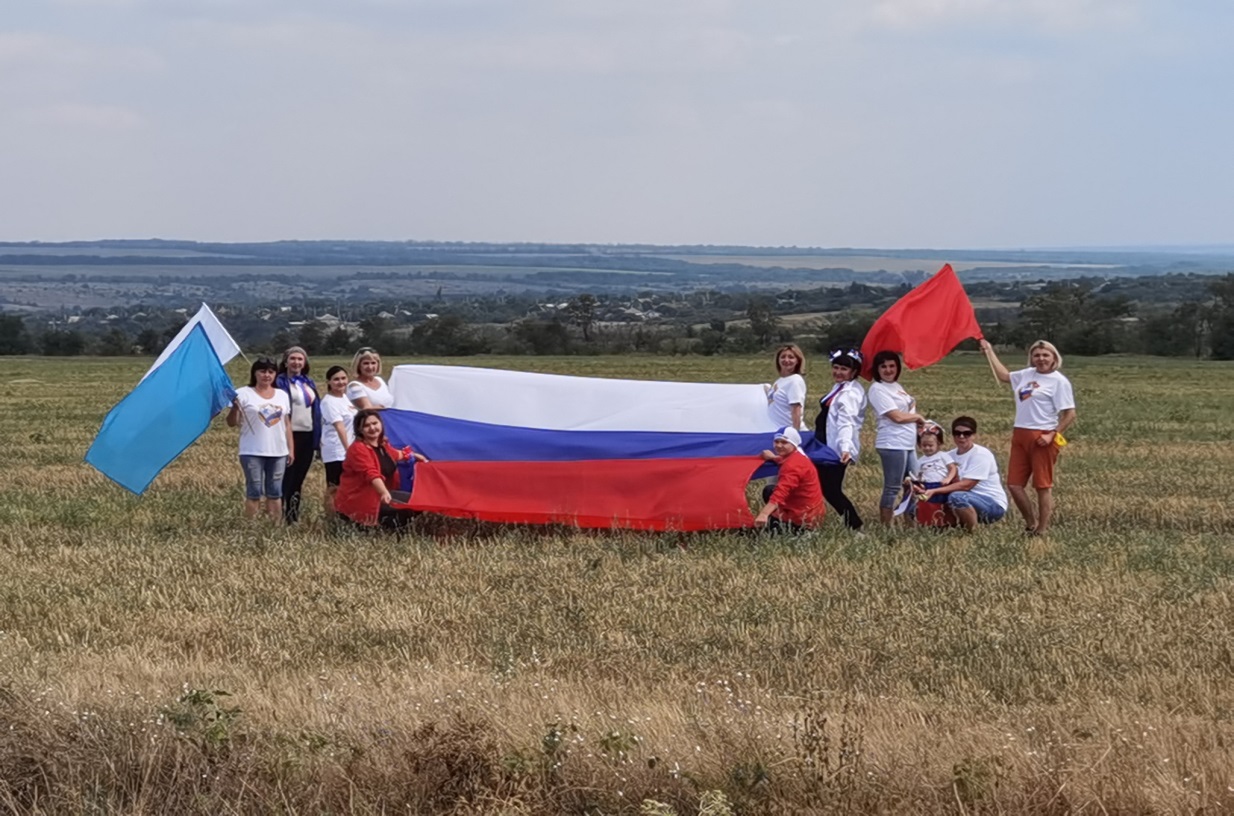 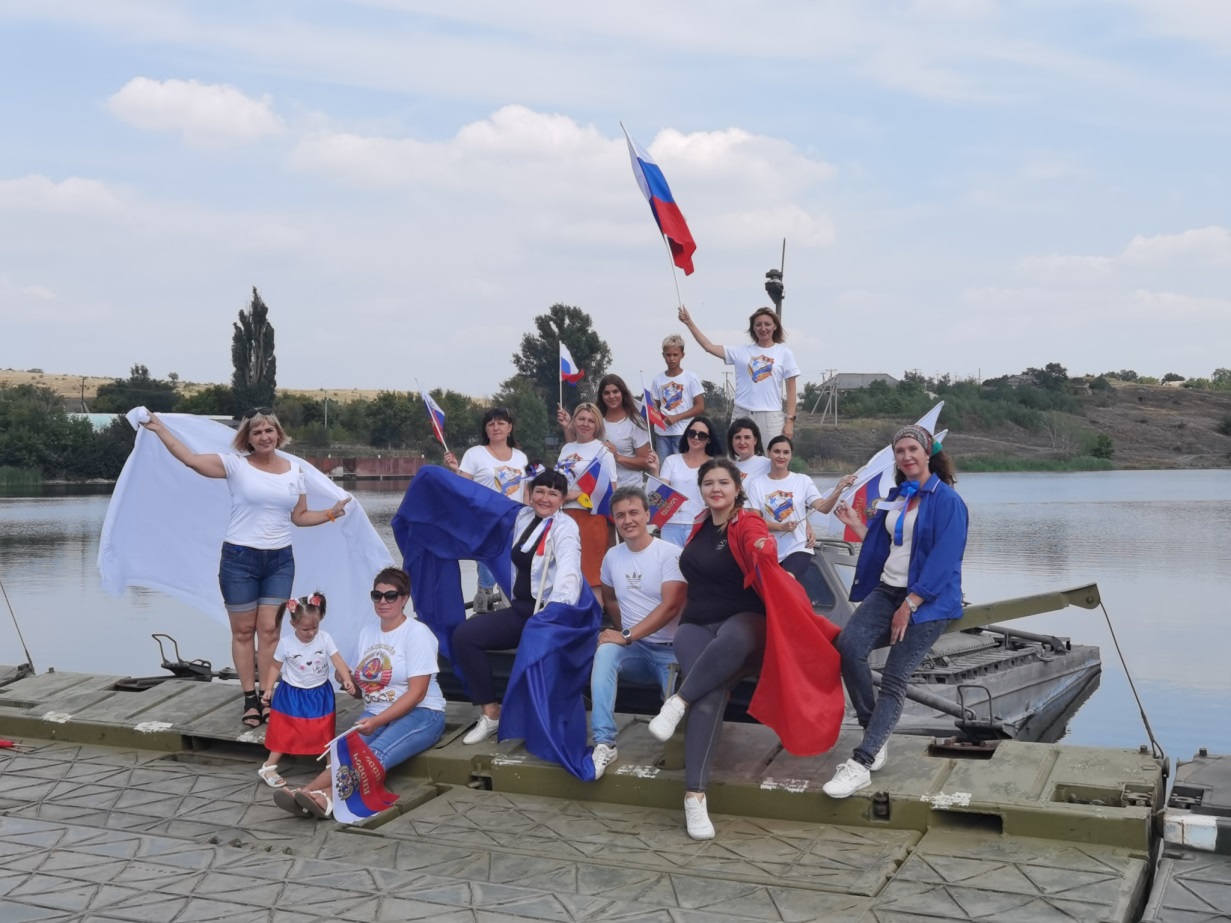 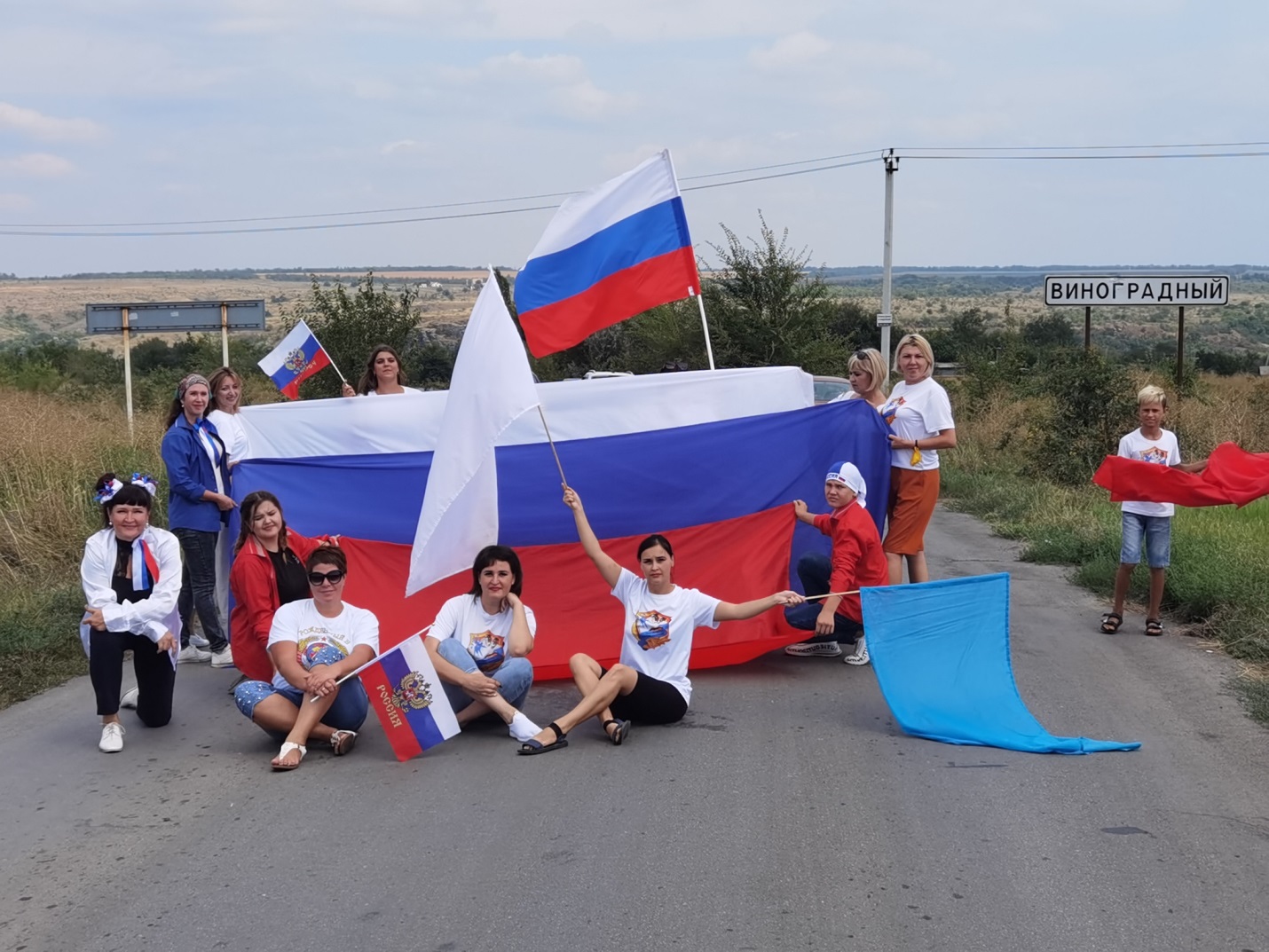 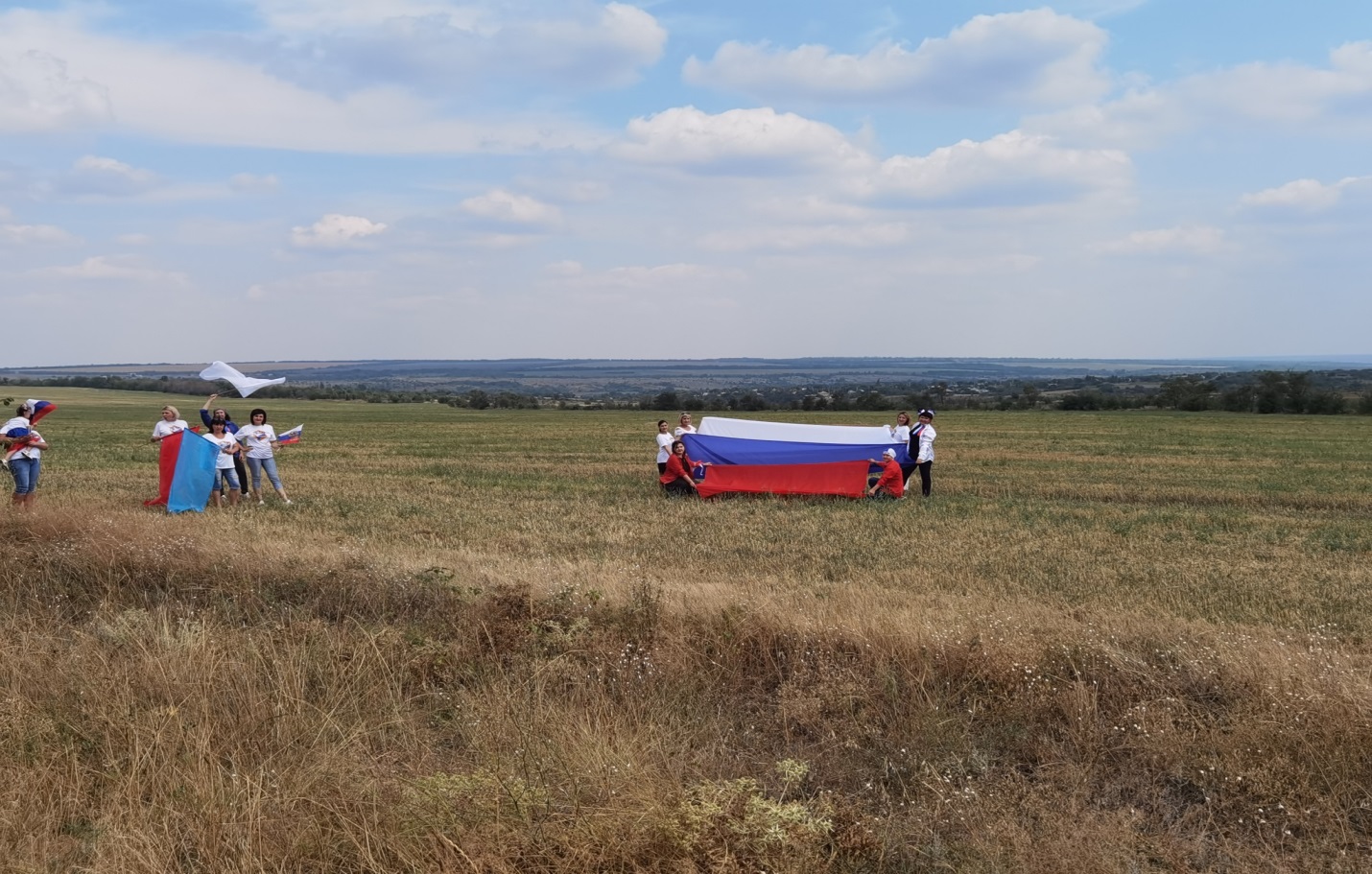 